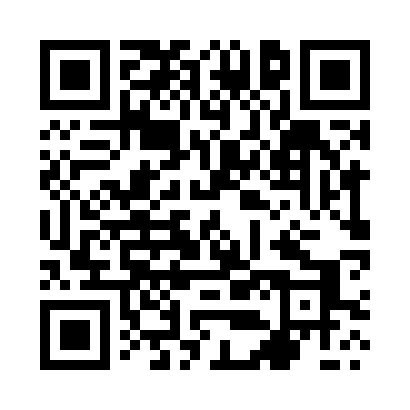 Prayer times for Bertolin, PolandWed 1 May 2024 - Fri 31 May 2024High Latitude Method: Angle Based RulePrayer Calculation Method: Muslim World LeagueAsar Calculation Method: HanafiPrayer times provided by https://www.salahtimes.comDateDayFajrSunriseDhuhrAsrMaghribIsha1Wed2:395:1112:395:468:0610:282Thu2:355:1012:385:478:0810:313Fri2:325:0812:385:488:1010:344Sat2:285:0612:385:498:1110:375Sun2:255:0412:385:508:1310:416Mon2:245:0212:385:518:1510:447Tue2:235:0112:385:528:1610:458Wed2:234:5912:385:538:1810:469Thu2:224:5712:385:548:2010:4610Fri2:214:5512:385:558:2110:4711Sat2:204:5412:385:568:2310:4812Sun2:204:5212:385:578:2410:4813Mon2:194:5112:385:588:2610:4914Tue2:194:4912:385:598:2710:5015Wed2:184:4812:386:008:2910:5016Thu2:174:4612:386:008:3010:5117Fri2:174:4512:386:018:3210:5218Sat2:164:4312:386:028:3310:5219Sun2:164:4212:386:038:3510:5320Mon2:154:4112:386:048:3610:5321Tue2:154:3912:386:058:3810:5422Wed2:144:3812:386:068:3910:5523Thu2:144:3712:386:068:4010:5524Fri2:134:3612:386:078:4210:5625Sat2:134:3412:386:088:4310:5726Sun2:134:3312:396:098:4410:5727Mon2:124:3212:396:098:4610:5828Tue2:124:3112:396:108:4710:5829Wed2:124:3012:396:118:4810:5930Thu2:114:3012:396:128:4911:0031Fri2:114:2912:396:128:5011:00